School Supply List 
    Balfour Elementary School    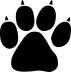 Kindergarten -  2nd GradeKindergarten (Lista de Útiles para el Kindergarten)
Standard Size Book Bag (no wheels) * Mochila (sin ruedas y lo suficientemente grande como para enviar papeles a casa)1 pack of No.2 pencils * 1 paquete de lápices No. 2			1 half inch 3 ring binder * 1 carpeta de media-pulgada con 3 anillos		(1) 3-hole zipper pencil pouch * 1 portalápiz con cierre y tres agujeros8 glues sticks * 8 barritas de pegamento
(2) boxes 24-count crayons * 2 cajas de crayones 24 colores						
(1) single subject composition notebook (no wires) * 1 cuaderno de composición de una materia (sin alambre espiral)3 plastic folders (3 holes and pockets) * 3  fólderes de plástico (3 agujeros y bolsillos)				
1 pair of children’s scissors (Children’s Fiskar recommended) * 1 par de tijeras marca recomendada Children’s Fiskar 
1 pack Expo dry erase markers * 1 paquete de marcadores de borrado en seco marca ExpoBox of Tissues * 1 caja de pañuelos/kleenex
1 Pack of Baby Wipes / Lysol Wipes * 1 paquete de toallitas húmedas/toallitas Lysol
(2) boxes Plastic Ziploc bags (1 Gallon / 1 Quart) * 2 cajas de bolsas de plástico Ziploc para congelador (1 galón/1 cuarto de galón)	
Water Bottle *botella de aguaKindergarten DUAL LANGUAGE (ONLY) (Lista de Útiles para Estudiantes de Kinder-Lenguaje Dual)
Standard Size Book Bag (no wheels) * Mochila (sin ruedas y lo suficientemente grande como para enviar papeles a casa)1 pack of No.2 pencils * 1 paquete de lápices No. 2			1 half inch 3 ring binder * 1 carpeta de media-pulgada con 3 anillos		(1) 3-hole zipper pencil pouch * 1 portalápiz con cierre y tres agujeros16 glues sticks * 16 barritas de pegamento
(1) boxes 24-count crayons * 1  cajas de crayones 24 colores						
(2) single subject composition notebook (no wires) * 2 cuaderno de composición de una materia (sin alambre espiral)2 plastic folders (3 holes and pockets) * 2  fólderes de plástico (3 agujeros y bolsillos)				
1 pair of children’s scissors (Children’s Fiskar recommended) * 1 par de tijeras marca recomendada Children’s Fiskar
(1) 3-hole zipper pencil pouch with clear window * 1 portalápiz con cierre y tres agujeros y ventana transparente1 Plastic Pencil Box  * 1 1 Portalápiz cuadrado de plástico
25 Clear Plastic Sheet Protectors * 25 Protectores de plástico transparente para papeles
1 Early Learning Practice Composition book * 1 Libro de composición de prácticas de aprendizaje temprano
1 pack Expo dry erase markers * 1 paquete de marcadores de borrado en seco marca Expo
1 Pack of Baby Wipes / Lysol Wipes * 1 paquete de toallitas húmedas/toallitas Lysol
(2) boxes Plastic Ziploc bags (1 Gallon / 1 Quart) * 2 cajas de bolsas de plástico Ziploc para congelador (1 galón/1 cuarto de galón)
Box of Tissues * 1 caja de pañuelos/kleenexThese items are optional but recommended for all classes (Estos artículos son opcionales pero recomendados) Playdough * Plastilina         						
Germ-X / Hand Sanitizer * Germ-X/desinfectante para manos			Stickers * pegatinas
Washable Markers * marcadores lavables


1st grade / 1ST grade DUAL LANGUAGE  Lista de Útiles para Estudiantes de Primer Grado y Lenguaje Dual)
3 folders with pockets * 3 fólderes con bolsillos
 5 composition notebooks (no wires) * 5 cuadernos de composición (sin alambre espiral)12 glue sticks * 12 barritas de pegamento1 pair of scissors * 1 par de tijeras 
1 pencil box  * 1 caja para lápices2 packs of pencils * 2 paquetes de lapices1 box 12-24 crayons * 1 caja de 12-24 crayones 1 pack Expo dry erase markers * 1 paquete de marcadores de borrado en seco marca Expo 1 pack of large pink erasers * 1 paquete de borradores grandes color rosa1 pair of headphones * 1 par de audífonos2 boxes of Kleenex * 2 cajas de pañuelos/Kleenex1 bottle of hand sanitizer * 1 botella de desinfectante para manos1 container of Lysol wipes * 1 contenedor de toallitas húmedas Lysol Girls – Gallon Ziploc bags * Niñas – Bolsas plásticas Ziploc tamaño ~ galón Boys – Quart Ziploc bags * Niños – Bolsas plásticas Ziploc tamaño ~ cuarto de galón ** No handheld pencil sharpeners**        * No sacapuntas de mano*Second Grade/ 2nd Dual Language (Lista de Útiles para Estudiantes de Segundo Grado y Clase de Lenguaje Dual de 2ndo)
1 pack of Ticonderoga pencils * 1 paquete de lápices marca Ticonderoga
1 box 12-24 crayons * 1 caja de 12-24 crayones
1 pair of scissors * 1 par de tijeras Fiskar
2 plastic folders (3 holes and pockets) * 2  fólderes de plástico (3 agujeros y bolsillos)8 glue sticks * 8 barritas de pegamento6 wide-ruled composition notebooks (no wires)  * 6 cuadernos de composición de regla ancha (sin alambre espiral)Ear-buds or headphones  * Auriculares o AudífonosPencil Box  * caja para lápices** These items are optional but recommended: (Estos artículos son opcionales pero recomendados) **Girls – Quart Ziploc bags * Niñas – Bolsas plásticas Ziploc tamaño ~ cuarto de galónBoys – Gallon Ziploc bags * Niños – Bolsas plásticas Ziploc tamaño ~ galón2 boxes of tissues * 2 cajas de pañuelos/KleenexLysol Wipes and Baby wipes * Toallitas húmedas Lysol y Toallitas húmedas para bebeSchool Supply List 
    Balfour Elementary School    3rd – 5th Grades3rd grade / 3rd grade DUAL LANGUAGE  Lista de Útiles para Estudiantes de Tercero Grado y Lenguaje Dual)
Pencil box * caja para lápices1 pack of Ticonderoga pencils * 1 paquete de lápices marca Ticonderoga2 Composition Notebooks (black/White marble, No spiral) * 2 cuadernos de composición (mármol negro / blanco, sin alambre espiral)1 Mead Plastic 2-pocket folder with brads *2 carpetas de plástico marca Mead Box of crayons (no markers) * Caja de crayones (no marcadores)
Markers * MarcadoresScissors * Tijeras4 glue sticks * 4 barritas de pegamento3 boxes of Kleenex * 3 cajas de pañuelos/Kleenex4 dry erase markers * 4 marcadores de borrado en seco 1 pair of headphones * 1 par de auriculares/audífonos2 Lysol wipes * 2 Toallitas humedas Lysol
Germ-X * Germ-X/ desinfectante para manos
Ziploc Bags (sándwich and gallon sized) * Bolsas plásticas Ziploc (tamaño sándwich y galón)  ** No handheld pencil sharpeners**        * No sacapuntas de mano*** These items are optional but recommended: (Estos artículos son opcionales pero recomendados) **
Baby Wipes * Toallitas humedas para bebe
Wireless Computer Mouse * ratón de computadoraMechanical Pencil * pencil mecánico




Fourth Grade Supply List  (Lista de Útiles para Estudiantes de Cuarto Grado y Lenguaje Dual)
Kleenex * pañuelos/KleenexClorox  wipes * Toallitas humedas CloroxBand-Aids * Curitas1 pack of Ticonderoga pencils * 1 paquete de lápices marca Ticonderoga
Erasers * borradoresHighlighters * Iluminadores2 Folders (Dual (1) Red / (1) Blue * 2 fólderes4 Composition Notebooks (8 for Dual Language) - *4 cuadernos de composición (8 para la clase de Lenguaje Dual)Dry erase markers * marcadores de borrado en seco Headphones/ earbuds for testing * Auriculares /Audífonos para los exámenesGerm-X * Germ-X/ desinfectante para manosGlue sticks * Barritas de pegamentoColored pencils or crayons * Lapices de color o crayonesScissors * TijerasClipboard * Portapapeles
Reusable Water Bottles with Lids *Botellas de agua reutilizables con tapasFifth Grade Supply List  (Lista de Útiles para Estudiantes de Quinto Grado y Lenguaje Dual)
3 packs of Pencils * 3 paquetes de lápices 5 Composition Notebooks (NOT Spiral) *5 cuadernos de composición (SIN alambre espiral)7 Folders with prongs * 7 fólderes con clavitosMarkers/Colored pencils/Crayons * Marcadores/Lapices de color/Crayones1 pack of Dry erase markers * 1 paquete de marcadores de borrado en seco 1 pack of Erasers * 1 paquete de borradores3 boxes of Tissues * 3 cajas de pañuelos/KleenexZiploc Bags (gallon size) * Bolsas plásticas Ziploc (tamaño galón)Headphones/earbuds (can be purchased at the Dollar Tree $1) * Auriculares /Audífonos (se pueden comprar en la tienda Dollar Tree $1)Germ-X * Germ-X/ desinfectante para manos1 pack of Lysol Wipes * 1 paquete de Toallitas húmedas Lysol Scissors * TijerasPencil Box/Pouch * Caja para lápices/portalápices-bolsa** No handheld pencil sharpeners**   * No sacapuntas de mano*